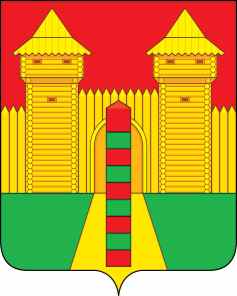 АДМИНИСТРАЦИЯ  МУНИЦИПАЛЬНОГО  ОБРАЗОВАНИЯ «ШУМЯЧСКИЙ  РАЙОН» СМОЛЕНСКОЙ  ОБЛАСТИРАСПОРЯЖЕНИЕот 15.02.2021г.   № 44-р           п. ШумячиВ соответствии с Уставом муниципального образования «Шумячский район» Смоленской области1. Признать утратившим силу распоряжение Администрации муниципального образования «Шумячский район» Смоленской области  от 11.02.2021 г. № 42-р «О внесении в Шумячский районный Совет депутатов проекта решения «О перечне передаваемого в собственность Первомайского сельского поселения Шумячского района Смоленской области объекта, относящегося к собственности муниципального образования «Шумячский район» Смоленской области». 2. Настоящее распоряжение вступает в силу со дня его подписания. Глава муниципального образования «Шумячский район» Смоленской области                                              А.Н. Васильев О признании утратившим силу распоряжение Администрации муниципального образования «Шумячский район» Смоленской области от 11.02.2021г. № 42-р